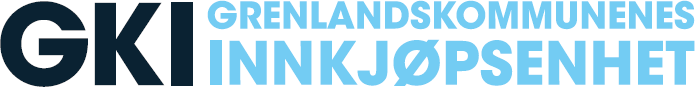 Generelle kontraktsvilkår 
for varer og tjenester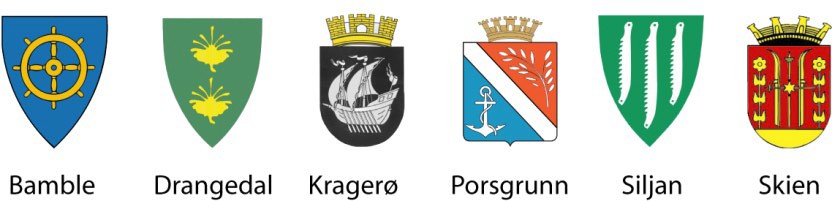 Innledning1.1 VirkeområdeDe generelle avtalevilkårene i dette dokumentet gjelder for avtalen inngått mellom oppdragsgiver og leverandør. Eventuelle avvikende kontraktsvilkår er uten virkning for kontrakten med mindre oppdragsgiver skriftlig har godtatt dem.De alminnelige bestemmelsene i lov av 31.05.1918 nr. 4 om avtaler, om fuldmagt og om ugyldige viljeserklæringer (avtaleloven) og lov om kjøp av 13. mai 1988 nr. 27 (kjøpsloven) kommer til anvendelse så langt ikke partenes avtale uttrykkelig fastsetter avvikende bestemmelser. 1.2 DefinisjonerOrd, forkortelser og uttrykk skal i denne kontrakten tillegges sitt normale innhold, med mindre annet innhold uttrykkelig er gitt nedenfor eller et annet innhold klart fremgår av sammenhengen. Der ordet leveransen er brukt, gjelder dette som en fellesbetegnelse det som Leverandøren skal levere eller utføre, både varer og/eller tjenester. Kontrakten: Selve avtaledokumentet med alle vedlegg og bilag.Leveransen: Alt som leverandøren skal levere eller besørge utført i henhold til kontrakten og eventuelle senere tillegg og endringer i kontraktsperioden. 1.3 DokumentrangMed mindre annet er avtalt, består kontrakten av følgende dokumenter:Kontrakten (dette dokument). Eventuelle endringsavtaler vil ha forrang slik at nyeste avtalte endring går foran eldre avtaler. Oppdragsgivers konkurransegrunnlag med tilhørende vedlegg og bilag.Leverandørens tilbud.Ved motstrid gjelder dokumentene i nevnte rekkefølge.1.4 Partenes representanterHver av partene skal utnevne en person (representant) som representerer dem. Navnene skal inntas i kontrakten. Utskiftning av representanten skal varsles skriftlig. Partenes representanter har fullmakt til å opptre på partenes vegne i alle spørsmål som angår kontrakten og som er nødvendig for å gjennomføre oppdraget uten unødvendig opphold. Leverandøren, eller den som opptrer på dennes vegne, plikter å sette seg inn i de relevante delegasjons- og fullmaktsbestemmelser som gjelder for oppdragsgiverens representant. Partene kan ikke forplikte hverandre overfor tredjemann uten særskilt fullmakt. Leverandøren:[Navn på representant]
[Tittel]
[Telefon]
[E-post]
Oppdragsgiver:[Navn på representant]
[Tittel]
[Telefon]
[E-post]1.5 Varsling Varsel, krav og andre meldinger som skal gis etter kontrakten, skal sendes til partenes representanter etter punkt 1.4 eller til avtalte adresser for varsling. Varsel skal gis skriftlig. Varsel som er innført i referat eller protokoll fra møte mellom partene, regnes som skriftlig varsel. 1.6 Endringer i leveransen etter avtaleinngåelseInnenfor det partene med rimelighet kunne forvente da kontrakten ble inngått, har oppdragsgiveren rett til å kreve kvalitetsmessige og/eller kvantitetsmessige endringer i leveransen eller leveringstidspunkt. Endringer må være i overensstemmelse med regelverket for offentlige anskaffelser. Krav om endringer skal fremsettes skriftlig. Leverandøren skal innen rimelig tid gi oppdragsgiveren et pristilbud for endringer. Leverandøren skal godskrives for det merarbeid han har ved iverksettelsen av slike endringer, samt for andre direkte kostnader han påføres, i samsvar med det kostnads- og fortjenestenivå som den opprinnelige kjøpesummen er basert på. Dersom endringer medfører besparelser for leverandøren, skal disse trekkes fra kjøpesummen på tilsvarende måte. 1.7 Myndighetskrav og tillatelserLeveransen skal utføres i samsvar med gjeldende lover, forskrifter, veiledere, normer og standarder. Leverandør skal innhente og oppretthold alle nødvendige tillatelser i forbindelse med utførelsen av leveransen, og skal på kundens anmodning legge frem dokumentasjon på at nødvendige tillatelser foreligger. 2. Partenes plikter2.1 SamarbeidspliktPartene skal samarbeide lojalt under gjennomføringen av kontrakten. De skal innen rimelig tid underrette hverandre om forhold som de forstår eller bør forstå vil få betydning for kontrakten. 2.2 TaushetspliktOpplysninger som partene blir kjent med i forbindelse med kontrakten og gjennomføringen av kontrakten, skal behandles konfidensielt og ikke gjøres tilgjengelig for utenforstående uten samtykke fra den annen part. Taushetsplikt etter denne bestemmelsen er ikke mer omfattende enn det som følger av lov 10. februar 1967 om behandlingsmåten i forvaltningssaker (forvaltningsloven) eller tilsvarende sektorspesifikk regulering.Taushetsplikt etter denne bestemmelsen er ikke til hinder for utlevering av informasjon som kreves fremlagt i henhold til lov eller forskrift, herunder offentlighet og innsynsrett som følger av lov 19. mai 2006 nr. 16 om rett til innsyn i dokument i offentleg verksnemd (offentleglova). Om mulig, skal den annen part varsles før slik informasjon gis. Partene skal ta nødvendige forholdsregler for å sikre at uvedkommende ikke får innsyn i eller kan bli kjent med taushetsbelagt informasjon. Taushetsplikten gjelder partenes ansatte, underleverandører og tredjeparter som handler på partenes vegne i forbindelse med gjennomføring av kontrakten.Taushetsplikten gjelder også etter at kontrakten er opphørt. Ansatte eller andre som fratrer sin tjeneste hos en av partene, skal pålegges taushetsplikt også etter fratredelsen om forhold som nevnt ovenfor. Taushetsplikten er ikke til hinder for at partene kan utnytte erfaring og kompetanse som opparbeides i forbindelse med gjennomføringen av avtalen. 2.3 Leverandørens plikter2.3.1 Leveransens egenskaperLeverandøren skal levere i samsvar med de krav til art, mengde, utforming, kvalitet eller andre egenskaper og innpakning som følger av kontrakten.Dersom leveransen gjelder en tjeneste, skal leveransen utføres profesjonelt, effektivt, og med høy faglig standard. Leverandøren skal benytte de standarder og/eller metoder eller ligende som oppdragsgiver eventuelt har angitt. Leveransen har mangel dersom den ikke er i samsvar med oppgitte krav. 2.3.2 Ordre- eller oppdragsbekreftelseLeverandøren skal så snart som mulig etter mottak av oppdragsgivers bestilling sende ordrebekreftelse for varer eler oppdragsbekreftelse for tjenester til oppdragsgiver. I motsatt fall forbeholder oppdragsgiver seg rett til å kansellere bestillingen etter 7 (syv) dager. Dersom ordrebekreftelsen på noe punkt avviker fra bestillinger, skal dette uttrykkelig opplyses og hvert avvikende punkt spesifiseres. Ved slike avvik fra bestilling er kontrakt ikke å anse som oppfylt med mindre oppdragsgiver skriftlig godtar avvikene. Hvis leveringstid ikke er oppgitt i bestillingen, skal leverandøren oppgi denne i ordre- eller oppdragsbekreftelsen. 2.3.3 Leveringstid og -stedLeveransen skal leveres til avtalt leveringstid og leveringssted. Levering av varer før avtalt leveringstid skjer for leverandørens risiko og regning med mindre kunden skriftlig har samtykket til slik levering. Dersom leveringstid ikke er avtalt, skal levering skje innen rimelig tid etter at bestilling er foretatt. Med mindre annet er avtalt, skal varer som omfattes av avtalen, leveres fritt til avtalt leveringssted i henhold til DDP (Incoterms). For tjenester som ligger an til å bli forsinket, kan leverandøren be om tilleggsfrist. Tilleggsfristen må godkjennes skriftlig av oppdragsgiver for å kunne gjøres gjeldende. 2.3.4 Dokumentasjon og opplæringLeverandøren skal levere all dokumentasjon oppdragsgiver trenger for å nyttiggjøre seg av leveransen eller som det av andre grunnet er nødvendig å få, eksempelvis sluttrapporter, servicedokumenter, FDV-dokumentasjon, tegninger og skjemaer. Dokumentasjonen skal overleveres samtidig med fullføringen av leveransen, med mindre et annet tidspunkt avtales. 2.3.6 Montering og funksjonsprøverDersom det er avtalt at leverandøren skal utføre montering eller foreta funksjonsprøver i forbindelse med levering av varer, anses levering først å ha skjedd når monteringen eller prøvene er ferdig utført, og oppdragsgiver har bekreftet at leveransen er akseptert. Dersom monteringen utføres etter en fast avtalt pris, omfatter prisen alle utgifter, inkludert prøvedrift og idriftsettelse der dette må anses forutsatt. 2.3.7 GarantiDersom ikke annet er avtalt, gjelder 2 (to) års garanti for leverte varer. Leverandøren skal i garantitiden snarest mulig og for egen regning bytte ut defekte deler eller reparere varen slik at leveransen er uten feil og mangler. Garantien omfatter ikke feil som skyldes normal slitasje. For deler som skiftes ut eller repareres påtar leverandøren seg de samme garantiforpliktelser som nevnt over, regnet fra det tidspunktet reparasjonen eller utskiftningen er foretatt. 2.3.8 KvalitetssikringLeverandøren skal ha et tilfredsstillende kvalitetssystem som er tilpasset leveransens art. Dersom en part finner det nødvendig, kan parten med minst 3 (tre) virkedagers varsel innkalle til møte med den annen part for å drøfte avtaleforholdet og måten avtaleforholdet blir gjennomført på.2.3.9 ForsikringDersom det er avtalt at leverandøren skal tegne forsikring for leveransen, skal han på oppdragsgivers anmodning fremlegge forsikringsbevis. Oppdragsgiverens kontroll fratar ikke leverandøren risikoen for at forsikringen er dekkende. 2.3.10 Underleverandører og andre medhjelpereLeverandørens bruk og utskiftning av underleverandører som direkte medvirker til oppfyllelse av leveransen, skal på forhånd godkjennes skriftlig av oppdragsgiveren. Godkjennelse kan ikke nektes uten saklig grunn. Leverandøren svarer for sine ansatte og andre medhjelpere, herunder underleverandører, som han benytter for å oppfylles sine forpliktelser etter kontrakten. 2.3.11 MarkedsføringLeverandøren må innhente skriftlig forhåndsgodkjennelse fra oppdragsgiveren dersom leverandøren ønsker å bruke avtaleinnholdet i reklame eller annen markedsføring. 3 SkiensmodellenFormål Formålet med Skiensmodellen er å motarbeide svart arbeid, sosial dumping og annen arbeidskriminalitet i Grenlandskommunene. Kommunene i Grenland har nulltoleranse for svar arbeid og sosial dumping, og synliggjøre dette ved å innta denne modellen i alle bygg- og anleggskontrakter, samt kontrakter innenfor varer og tjenester så langt den passer. Kommunene, heretter kalt oppdragsgiver, har som mål å hindre at det inngås kontrakter med useriøse aktører. Kommunenes avtalepart benevnes heretter leverandør(er).Lønns- og arbeidsvilkårUtførelse av arbeidArbeidet skal utføres av leverandør og dennes ansatte i tjenesteforhold, eller av på forhånd avtalte underleverandører og deres ansatte. Leverandør skal til enhver tid kunne fremlegge dokumentasjon på ansettelsesforholdet. 2.2 Krav om fast ansettelseKontraktsarbeidet skal som hovedregel utføres av fast ansatte. Kravet gjelder for ansatte hos leverandører og dens underleverandører, samt for innleide arbeidstakere. Dersom det benyttes innleid arbeidskraft fra bemanningsbyrå, må innleier stille krav om at bemanningsbyrået praktiserer og kan dokumentere minimum 80% stillingsandel. Det skal være forutsigbare og skriftlige planer for bruk av innleid arbeidskraft. Eventuell bruk av innleide arbeidere skal godkjennes i hvert enkelt tilfelle av oppdragsgiver, og skal totalt for kontrakten ikke overstige 20% av timeforbruket. Leverandøren skal før kontraktsinngåelsen redegjøre for hvordan kravet vil bli oppfylt, samt jevnlig oversende bemanningsplaner og rapporter som viser oppfyllelsesgraden. Ved kontraktsavslutning skal det fremlegges totaloversikt over bemanningen og oppfyllelsesgrad. Timelister skal fremlegges på anmodning.2.3 Krav om lønns- og arbeidsvilkår Oppdragsgiver stiller krav om at ansatte hos leverandør og eventuelle underleverandører som direkte medvirker til å oppfylle kontrakten, minst skal ha lønns- og arbeidsvilkår i henhold til gjeldende landsomfattende tariffavtale, med tilhørende hovedavtale for den aktuelle bransje. Leverandør og eventuelle underleverandører skal på forespørsel fra Oppdragsgiver dokumentere at krav til lønns- og arbeidsvilkår er i samsvar med tariffavtale for den aktuelle bransje. Oppdragsgiver kan ved skriftlig varsel med en ukes frist kreve framlagt kopi av månedlig a-melding der nødvendig informasjon vedrørende lønns- og arbeidsvilkår for den aktuelle kontrakten fremgår.2.4 Kontroll Oppdragsgiver forbeholder seg retten til å gjennomføre nødvendig kontroll av om kravene til lønns- og arbeidsvilkår overholdes. Kontroll kan gjennomføres av oppdragsgiver eller en uavhengig tredjepart. Graden av kontroll kan tilpasses behovet i vedkommende bransje, geografiske områder mv.
Internkontroll og sikkerhet, helse og arbeidsmiljø (SHA)Leverandøren skal ved utførelse av kontrakten drive systematisk med helse-, miljø-, og sikkerhetsarbeid i henhold til gjeldende lover og forskrifter. Alle arbeidstakere skal lett synlig bære et gyldig HMS-kort utstedt av Arbeidstilsynet. Ordrebekreftelse, søknadsskjema ol aksepteres ikke som HMS-kort. Arbeidstakere som ikke har slikt HMS-kort vil bli bortvist fra bygge- og anleggsplassen. Alle avtaler leverandøren inngår for utføring av arbeid på bygge- og anleggsplassen under denne kontrakten skal inneholde tilsvarende bestemmelser. Leverandøren skal følge den til enhver tid gjeldende arbeidsmiljølov med tilhørende forskrifter, oppdragsgivers SHA-plan og oppdragsgivers eller koordinators anvisninger. Leverandøren plikter å ha et internkontrollsystem i henhold til forskrift om systematisk helse-, miljø- og sikkerhetsarbeid i virksomheter. Relevante deler av oppdragsgivers SHA-plan skal innarbeides i, og følges opp gjennom leverandørens internkontroll. Innarbeiding skal skje slik at SHA-planens bestemmelser kan identifiseres. Leverandøren plikter å legge til rette for kjønnsdelte garderobefasiliteter. Alle på byggeplassen skal forstå SHA-plan, sikkerhetsopplæring, HMS-rutiner, verneprotokoller, sikkerhetsinstrukser, SJA, sikkerhetsdatablader, bruksanvisning for verktøy og arbeidsutstyr, varselskilter mv. Dersom det er arbeidstakere på byggeplassen som ikke forstår norsk, er det leverandøren sitt ansvar at disse får nødvendig opplæring og sikkerhetsinstruksjoner på et språk de forstår.Bruk av underleverandørerOppdragsgiver tillater ikke mer enn ett ledd i kontraktskjeden under hovedleverandør. For totalentreprisekontrakter etter NS 8407 kan det tillates inntil to ledd under hovedleverandør. Bruk av underleverandører skal fremkomme av tilbud fra hovedleverandør i konkurransen. Det vil fremkomme av kontrakten hvilke underleverandører oppdragsgiver har godkjent. Eventuell endring av underleverandører kan skje når det foreligger en god begrunnelse som er godkjent av oppdragsgiver. Det kan gis dispensasjon for ytterligere ledd ved spesielle årsaker, og dette er tatt opp med oppdragsgiver og skriftlig godkjent før arbeidet igangsettes. Det skal stilles samme formalkrav i alle ledd av kjeden. Bemanningsforetak etter arbeidsmiljølovens § 14-12 regnes alltid som et selvstendig ledd i kontraktskjeden.Bruk av enkeltpersonforetak og innleid arbeidskraftBruk av enkeltpersonforetak eller anvendelse av innleid arbeidskraft, krever skriftlig begrunnelse til oppdragsgiver ved innlevering av tilbud, og så snart det er kjent for leverandør i hele kontraktsperioden. Innleide skal, i likhet med leverandørens ansatte og eventuell underleverandørs ansatte, ha et ansettelsesforhold som sikrer lønn mellom oppdrag, og som sikrer de ansatte mot såkalte 0-timers kontrakter (fast ansatt uten lønn mellom oppdrag). Der det foreligger en lokal avtale om innleie, har innleie- og utleiebedriften en gjensidig plikt til å dokumentere at innleiebedriften er bundet av tariffavtale inngått med fagforening med innstillingsrett og at avtalen om innleie er inngått med tillitsvalgt, jf arbeidsmiljøloven § 14-12 (2). Det skal sikres krav til dekning av utgifter til reise, kost og losji etter punkt 2.2 i denne avtalen. Innleiebedriften skal stille krav om at innleid arbeidskrafts bosted er definert i arbeidsavtalen. Utleiebedriften skal uten ugrunnet opphold informere innleiebedriften om eventuell adresseendring under kontrakts gjennomføringen. Oppdragsgiver kan kreve at leverandøren med en frist på 3 dager besvarer konkrete henvendelser fra oppdragsgiver angående bruk av enkeltpersonforetak og innleid arbeidskraft.Krav til norsk språkNorsk er hovedspråk på oppdragsgivers byggeplasser, både skriftlig og muntlig. Med mindre annet er avtalt, skal all kommunikasjon mellom nøkkelpersoner i prosjektet foregå på norsk. Leverandøren skal sørge for at arbeidstakerne og eventuelle underleverandører kan kommunisere på en slik måte at manglende kommunikasjon ikke utgjør en sikkerhetsrisiko. For å unngå at det skjer ulykker fordi ikke alle arbeidstakerne forstår informasjonen som blir gitt, gjelder følgende: Minst én av det utførende personell på ethvert arbeidslag skal kunne forstå og gjøre seg forstått på norsk. Dersom flere utfører samme oppdrag sammen, skal vedkommende i tillegg forstå og gjøre seg forstått på et språk alle de andre på arbeidslaget forstår og kan gjøre seg forstått på.Krav om faglærte håndverkereLeverandør skal dokumentere at minst 2/3 av de ansatte, som er satt til å utføre kontraktarbeidet, er faglærte innfor det fagområdet de skal yte tjenester på. Med faglærte forstås fagbrev, NOKUT-godkjent utdanning eller tilsvarende. Leverandøren plikter å stille tilsvarende krav til sine underleverandører. Kravet gjelder også enkeltpersonforetak og innleid arbeidskraft med lønn mellom oppdrag.Krav til lærlingeplasser eller tilsvarende praksis som del av fagopplæring i bedriftLeverandør og eventuelle underleverandører skal være tilknyttet en lærlingeordning eller andre praksisordninger som følger av opplæringsloven, og lærlingen(e) skal delta i arbeidet med oppfyllelse av denne kontrakten. Plikten gjelder når kontraktens hovedelement omfatter arbeider der det er relevant å benytte arbeidskraft med fag- eller svennebrev, og det er særlig behov for læreplasser innen bransjen. Det kreves at minimum 10 % av det totale timeforbruket i kontrakten utføres av lærlinger.Unntak fra lærlingekravet kan innvilges i særskilte tilfeller, dersom kravet til antall lærlinger i det aktuelle oppdraget er uforholdsmessig. Unntak skal være i henhold til gjeldende lov og forskrift. Leverandøren må selv besørge skriftlig godkjenning av unntaket fra oppdragsgiver. Inntil 10% kravet kan oppfylles ved at arbeidede timer er utført av personer som er under systematisk opplæring og er oppmeldt etter kravene i praksiskandidatordningen, jf. opplæringsloven § 3-5. Ved kontrakts avslutning skal det fremlegges oversikt over antall lærlingetimer. Timelister skal fremlegges på anmodning.Utenlandske virksomheter og arbeidstakereLeverandøren er ansvarlig for å rapportere om bruk av utenlandsk arbeidskraft i alle ledd i kontraktskjeden til Oppdrags- og arbeidsforholdsregisteret (OAR). Leverandøren skal fortløpende framlegge for oppdragsgiver kopi av innsendt(e) melding(er). Leverandøren er ansvarlig for at slik rapportering skjer i hele kontraktskjeden. Dersom oppdragsgiver oppdager tilfeller der melding(er) ikke er sendt, kan dette anses som et vesentlig brudd på kontrakten, og dermed medføre opphør av kontrakt.Krav til betaling via bank og mulighet for å følge pengestrømmenLønn og annen godtgjørelse for samtlige arbeidstakere skal utbetales til konto i bank. Oppdragsgiver skal i tillegg til de vanlige dokumentasjonskravene kunne følge pengestrømmen ut til de ansatte. All betaling leverandør foretar for å oppfylle kontrakten skal foretas ved bruk av elektronisk betalingsmiddel. Alle transaksjoner skal være sporbare. Leverandøren skal på forespørsel oppgi sine bankforbindelser.Kontroll og revisjonAlle leverandører i kontraktskjeden skal gi oppdragsgiver fullmakt til å innhente relevante skatteopplysninger fra offentlige myndigheter, både før kontraktsinngåelse og i hele kontraktsperioden. Dette gjelder også utvidet skatteattest. Oppdragsgiver eller tredjepart engasjert av oppdragsgiver, kan gjennomføre revisjon hos leverandøren og eventuelle underleverandører i perioden fra kontraktsinngåelse til sluttfaktura er betalt for å undersøke om kontraktens krav blir oppfylt. Denne adgangen omfatter også kontrakter og dokumentasjon i underliggende ledd. Alle avtaler leverandøren inngår for utføring av arbeid under denne kontrakten skal inneholde tilsvarende bestemmelser.Andre retningslinjer og reglementOppdragsgiver stiller krav til at aktuelle FN og ILO-konvensjoner følges i tillegg til kommunenes etiske retningslinjer og reglement. Oppdragsgiver plikter å gjøre leverandøren kjent med aktuelle retningslinjer og reglement.Konsekvenser og sanksjonsmuligheter ved mislighold av kontraktsforpliktelserVed brudd på bestemmelsene i punkt 2 om lønns- og arbeidsvilkår og, kan oppdragsgiver sette en frist for leverandøren til å bringe forholdene i orden. Dersom forholdet ikke er rettet innen fastsatt frist, kan oppdragsgiver ilegge leverandøren dagmulkt. Dagmulkten påløper hver virkedag inntil forholdet er rettet. Dagmulktens størrelse er en promille av kontraktssummen per dag, men ikke mindre enn kr. 1 000,-. Dersom dagmulkten har påløpt i 100 dager eller mer, vil den manglende rettingen kunne anses som et vesentlig mislighold som kan gi grunnlag for heving av hovedkontrakten. Ved brudd på bestemmelsene i punkt 3 om internkontroll, kan oppdragsgiver stanse arbeidet dersom det er grunn til å tro at mislighold vil inntreffe, og forholdet ikke blir rettet innen en rimelig frist gitt ved skriftlig varsel, med varsel om stansing om så ikke skjer. Der slikt mislighold består i stadige brudd på pliktene, kan oppdragsgiver heve selv om leverandøren retter forholdene. Oppdragsgiver kan på samme måte kreve at leverandøren skifter ut underleverandører. Dette skal skje uten omkostninger for oppdragsgiver. Ved brudd på bestemmelsene i punkt 4 og 5 om innleie og bruk av underleverandører, enkeltpersonforetak og innleid arbeidskraft, har oppdragsgiver rett til å stanse eller heve kontrakten dersom forholdet ikke blir rettet innen en rimelig frist gitt ved skriftlig varsel, med varsel om stansing eller heving om så ikke skjer. Dersom skatteattest fra underleverandør ikke fremlegges eller viser restanser som ikke er ubetydelige, kan oppdragsgiver kreve at underleverandøren skiftes ut uten omkostninger. Oppdragsgiver plikter først å skriftlig varsle krav om utskiftning av underleverandør dersom forholdet ikke rettes innen en rimelig frist. Ved brudd på avtalens punkt 6 med krav om norsk språk har oppdragsgiver rett til å stanse arbeidene i den utstrekning oppdragsgiver anser det nødvendig. Ved brudd på punkt 7 kan oppdragsgiver stanse arbeidet dersom det er grunn til å tro at mislighold vil inntreffe, og forholdet ikke blir rettet innen en rimelig frist gitt ved skriftlig varsel, med varsel om stansing om så ikke skjer. Ved brudd på bestemmelsene i punkt 8 om lærlinger, kan oppdragsgiver sette en frist til å bringe forholdene i orden. Dersom forholdet ikke er rettet innen fastsatt frist, kan oppdragsgiver ilegge leverandøren dagmulkt på tilsvarende betingelser som ved brudd på punkt 2. Manglende overholdelse av en eller flere bestemmelsene i denne avtalen kan, uavhengig av ovenfor nevnte sanksjonsmuligheter, inngå i en totalvurdering av om leverandøren vesentlig misligholder kontrakten. Brudd på pliktene i denne kontrakten vil bli nedtegnet, og kan få betydning i senere konkurranser, i overensstemmelse med regelverket for offentlige anskaffelser.3.1 RevisjonOppdragsgiver, eller ekstern revisor engasjert av oppdragsgiver, kan gjennomføre revisjon hos leverandøren og eventuelle underleverandører i perioden fra kontraktsinngåelse til sluttfaktura er betalt for å undersøke om kontraktens krav blir oppfylt. Denne adgangen omfatter også kontrakter og dokumentasjon i underliggende ledd. Alle avtaler leverandøren inngår for utføring av arbeid under denne kontrakten skal inneholde tilsvarende bestemmelser. Etiske kravLeverandøren skal respektere grunnleggende krav til menneskerettigheter, arbeidstakerrettigheter og miljø. Varer som leveres til oppdragsgiveren skal være fremstilt under forhold som er forenlige med kravene angitt nedenfor. Dersom leverandøren bruker underleverandører for å oppfylle denne kontrakt, er Leverandøren forpliktet til å videreføre og bidra til etterlevelse av kravene i leverandørkjeden. Forbund mot barnearbeid (ILOs kjernekonvensjoner 138 og 182)Barn under 15 år (14 eller 16 år i enkelte land) skal ikke utføre noen typer arbeid som er til hindring eller skade for deres utdannelse og/eller utvikling. Barn under 18 år skal ikke arbeide nattskift, eller utføre noen typer arbeid som vil sette deres sikkerhet, fysiske og/eller mentale helse i fare.Barn har rett til å bli beskyttet mot økonomisk utnytting i arbeid.Forbund mot tvangsarbeid (ILOs kjernekonvensjoner 29 og 105)Tvangsarbeid eller ufrivillig arbeid skal ikke forekomme i noen form, herunder også som et middel for opplæring, straff eller for å fremme arbeidsdisiplin. Arbeidstakere skal ikke måtte levere depositum eller identifikasjonspapirer til arbeidsgiver.Arbeidstakere er fri til å avslutte arbeidsforholdet etter en rimelig oppsigelsestid.Forbud mot diskriminering (ILOs kjernekonvensjoner 100 og 111)Arbeidstakere skal ikke forskjellsbehandles på grunnlag av kjønn, rase, hudfarge, religion, politisk oppfatning, nasjonal opprinnelse, sosial status, fagforeningsarbeid eller personlig forhold i arbeidssituasjoner eller i tilgang til arbeid.Lønnen skal være lik for likt arbeid.Forbud mot manglende respekt for fagorganisering og kollektive forhandlinger (ILOs kjernekonvensjoner 87 og 98)Arbeidstakere og arbeidsgivere har rett til å danne, eller slutte seg til de organisasjoner de selv måtte ønske, og til å drive kollektive forhandlinger og dele innholdet.All aktivitet i forhold til denne organiseringen skal skje helt uten represalier eller andre former for forulemping for deltagerne. Arbeidsgiver må på ingen måte hindre arenaer for møter og kollektive forhandlinger.Der organisasjonsfrihet og retten til kollektive lønnsforhandlinger er begrenset ved nasjonal lov, skal arbeidsgiver legge til rette for, og ikke hindre, parallelle mekanismer til fri og uavhengig organisering og forhandling.Leverandøren plikter å påse at produksjon av ytelser regulert til denne kontrakten skjer i henhold til produksjonslands nasjonale lovgivning: Nasjonal lovgivning der produksjon finner sted skal etterleves. Av særlig relevante forhold fremheves 1) lønns- og arbeidstidsbestemmelser; 2) helse, miljø og sikkerhet; 3) regulære ansettelsesforhold, inklusive arbeidskontrakter; samt 4) lovfestede forsikringer og sosiale ordninger. 4 Miljø4.1 Ytre miljø og HMSNasjonal- og internasjonal miljølovgivning og regulering skal overholdes. Relevante utslippstillatelser skal være innhentet der hvor det er nødvendig. Skadelige kjemikalier og andre stoffer skal forvaltes på en forsvarlig måte. Leverandøren skal ha rutiner som sikrer at produktene levert i henhold til kontrakten ikke inneholder forbudte stoffer eller stoffkonsentrasjoner som overstiger tillatt nivå. Leverandøren skal oversende oppdatere sikkerhetsdatablad for alle produkter som inneholder kjemikalier. Leverandøren skal oppfylle alle lovpålagte krav til HMS samt øvrige offentlige påkrav. Med HMS menes helse, miljø og sikkerhet. Miljøforhold som utslipp til luft, jord og vann, energibruk, avfall og materialvalg er inkludert i begrepet. 4.2 Returordning for emballasjeHvis leverandøren (produsent eller importør) benytter emballasje, skal det senest ved kontraktsinngåelse fremlegges dokumentasjon for at leverandøren er medlem i en returordning eller oppfyller forpliktelsen gjennom egen returordning med egen ordning for sluttbehandling hvor emballasjen blir tatt hånd om på en miljømessig forsvarlig måte (Grønt Punkt Norge AS eller tilsvarende returordning). 4.3 PlastInnkjøp av varer i plastInnkjøp av engangsartikler skal begrenses så langt det er mulig.Innkjøp av produkter i plast skal som hovedregel være fremstilt av materialgjenvunnet plast. Det er krav om å redusere plastbruk, herunder at produktene ikke skal medføre vesentlig spredning av mikroplast og miljøgifter. Leveransen skal ikke omfatte produkter som inneholder tilsatt mikroplast.Innkjøp med plastemballerte varerEmballasje i plast skal unngås så langt dette er praktisk mulig. Hvis det ikke er mulig skal mengden reduseres til et minimum. Leverandører skal optimalisere emballasjen sin, f.eks. ved å øke bruk av resirkulert plast, redusere unødvendig bruk av plast og/eller bruke plast som gjenvinnes. Gjenbrukt plast foretrekkes. Dersom dette ikke er mulig/hensiktsmessig med gjenbruk skal dette begrunnes skriftlig. Leverandørene forplikter seg til å ta plastemballasje i retur og at returnert plastemballasje går til resirkulering/gjenbruk.5 E-handelFlere av kommunene benytter elektronisk handel som et verktøy for å effektivisere og rasjonalisere innkjøpsprosessen. Leverandøren forplikter seg til å tilby «punchout»-løsning. Se vedlagte samhandlingsavtale.6 Oppdragsgivers plikter6.1 Alminnelig krav til medvirkningOppdragsgiveren skal yte slik medvirkning som det er rimelig å vente av ham for at leverandøren skal kunne oppfylle kjøpet, utføre tjenesten og motta leveransen. Dersom oppdragsgiveren ikke kan hente eller motta leveransen til avtalt tid, skal oppdragsgiveren uten ugrunnet opphold varsle leverandøren. Leverandøren plikter å ta omsorg for leveransen frem til levering kan finne sted. Oppdragsgiveren skal betale for leveransen som opprinnelig avtalt, og erstatte påregnelige merkostnader som leverandøren påføres som følge av endret leveringstid. Merkostnader skal godkjennes av oppdragsgiver. 6.2 IdentifikasjonOppdragsgiver svarer for sine ansatte og andre medhjelpere som han benytter for å gjennomføre sine forpliktelser etter kontrakten. 6.3 BestillingOppdragiver foretar bestillinger etter de rutiner/prosedyrer som den til enhver tid etter de rutiner/prosedyrer som til enhver tid er avtalt mellom partene. Det kan være via innkjøpssystem, e-post eller pr. telefon. 6.4 Avrop ved parallelle rammeavtaler Tildeling av kontrakter under rammeavtaler som inngås med flere leverandører, foretas ved kombinasjon av fast rangering og minikonkurranser eller fordeling etter kapasitet, der nr. 1 får alle avrop inntil han ikke har kapasitet.Avropsrutiner (eksempel)Alle leveranser med verdi under x00.000 kr eks. mva. skal som hovedregel tildeles den leverandør som er rangert som nr. 1.  Dersom leverandør ikke har kapasitet, eller ikke gir tilbakemelding innen krav til responstid, kan oppdraget tildeles neste leverandør i prioritert rekkefølge. Alle leveranser med verdi over x00.000 kr eks. mva. skal foretas etter gjennomført minikonkurranse, der alle leverandører i rammeavtalen (hovedavtalen). Tilbudte priser i en minikonkurranse, skal ikke være dårligere enn oppgitte priser og påslagsprosent i rammeavtalen, eventuelt med korrigeringer for avtalte prisjusteringer. Ved minikonkurranser trenger ikke tildelingskriteriene være identiske med selve konkurransen om rammeavtalen hverken hva gjelder innhold eller vekt. De trenger heller ikke være de samme for hvert avrop. Tildelingskriteriene som tenkes brukt må imidlertid listes opp her: [Legg inn tildelingskriterier som skal gjelde ved minikonkurranse][Legg inn tildelingskriterier som skal gjelde ved minikonkurranse][Legg inn tildelingskriterier som skal gjelde ved minikonkurranse]6.5 UndersøkelsespliktOppdragsgiver er forpliktet til å undersøke leveransen etter vanlig kjøpsrettslige regler og slik god forretningsskikk tilsier. 6.6 EiendomsrettLeveransen etter denne kontrakten blir oppdragsgiveres eiendom fr og med tidspunktet for levering. Oppdragsgiver har rett til å overdra sine rettigheter til tredjepart uten samtykke fra leverandøren. Eiendomsrett omfatter også opphavsretten til materiale som leverandøren har levert som en tjeneste. 7 PrisPris er fast første avtaleår. Pris er oppgitt eksklusiv merverdiavgift, men inkludert frakt, emballasje, toll, skatter og andre avgifter. Det skal ikke regnes noe form for gebyr eller lignende tillegg til de avtalte prisene. For tjenesteleveranser vil eventuelle utlegg, inklusive reise- og diettkostnader, dekkes bare i den grad de er avtalt. Reise- og diettkostnader skal spesifiseres særskilt, og dekke etter statens gjeldende satser hvis ikke annet er avtalt. Reisetid faktureres bare hvis det er avtalt. Dersom vederlaget skal baseres på løpende timer, skal et estimat for antall timer angis i oppdragsbekreftelsen. Dersom leverandøren ser at estimatet vil overskrides med mer enn 10 (ti) prosent, skal leverandøren straks varsle oppdragsgiver skriftlig. I varslet skal årsaken til overskridelsen angis, samt estimert tid for gjenstående arbeid. Regnings arbeid (betaling etter medgått tid)Regnings arbeid skal drives rasjonelt og forsvarlig. Timepris for regnings arbeid skal fastsettes i kontrakten. Er timepris ikke avtalt, skal gjengs pris for denne type tjeneste legges til grunn. Leverandøren skal på forlangende gi et skriftlig estimat over honorar, utlegg og utgifter Han skal uten ugrunnet opphold varsle oppdragsgiver hvis det er grunn til å anta at estimatet vil bli vesentlig overskredet. 7. 1 PrisreguleringKrav om prisregulering kan tidligst fremmes ett år etter at kontrakten trådte i kraft. Krav om prisregulering kan deretter fremsettes årlig. Det kan kreves prisregulering i overensstemmelse med endringen i Statistisk sentralbyrås konsumprisindeks (hovedindeks). Endringen i pris skal tilsvare indeksens utvikling fra avtaleinngåelse og frem til og med kalendermåneden før prisregulering kreves. 7.2 FaktureringBetalingsfrist Oppdragsgiver skal betale innen 30 (tretti) dager etter mottatt faktura. Betaling innebærer ingen godkjennelse av leveransen. 7.3 ForsinkelsesrenteVed forsinket betaling kan leverandøren kreve forsinkelsesrente i henhold til lov av 17. desember 1976 nr. 100 om renter ved forsinket betaling (forsinkelsesrenteloven). 7.4 Fakturaformat og fakturaadresseLeverandøren skal levere faktura, kreditnotaer og purringer i henhold til det fastsatte formatet EHF. Leverandøren må selv bære eventuelle kostnader som levering av elektronisk faktura måtte medføre for denne. Retningslinjer ved sending av EHF-faktura:Organisasjonsnummer skal alltid benyttes.Deres referanse/ Fakturareferanse: Det skal i feltet for Deres referanse / Fakturareferanse påføres bestillernummer som angir det kostnadssted/tjenestested som er mottaker av fakturaen. Ordrenummer: Feltet for ordrenummer skal kun benyttes dersom det foreligger et innkjøpsordrenummer/rekvisisjonsnummerLeverandørens fakturaer skal spesifiseres og dokumenteres slik at de kan kontrolleres av oppdragsgiver. Oppdragsgiver henstiller leverandøren til å legge ved vedlegg dersom dette foreligger og er teknisk mulig i løsningen for produksjon av den elektroniske fakturaen. Oppdragsgiver kan nekte å betale fakturaer som ikke er på riktig format, merket korrekt eller som ikke er dokumentert og spesifisert i nødvendig grad. 8 Leverandørens mislighold 
Det foreligger mislighold fra leverandørens side hvis leveransen ikke er samsvar med de funksjoner og krav som er avtalt, eller ikke er levert innen avtalt frist. Det foreligger også mislighold dersom leverandøren ikke oppfylles øvrige plikter etter kontrakten. Det foreligger imidlertid ikke mislighold hvis situasjonen skyldes oppdragsgivers forhold eller force majeure. 8.1 AvhjelpLeverandøren skal påbegynne og gjennomføre arbeidet med å avhjelpe misligholdet uten ugrunnet opphold. Avhjelpen kan skje ved utbedring, omlevering eller tilleggslevering uten ekstra kostnad for oppdragsgiver. 9 Oppdragsgivers misligholdDet foreligger mislighold fra oppdragsgivers side hvis oppdragsgiver ikke oppfyller sine plikter etter kontrakten. Ved forsinket betaling har leverandøren krav på forsinkelsesrente i henhold til punkt Forsinkelsesrente. Det foreligger ikke mislighold hvis pliktbruddet skyldes leverandørens forhold eller force majeure. 10 ReklamasjonPartene skal reklamere skriftlig og innen rimelig tid etter at misligholdet er oppdaget eller burde vært oppdaget. Med mindre leverandøren ved garanti eller annen avtale har påtatt seg ansvar for mislighold i lengre tid, utløper fristen for å reklamere 2 (to) år etter den dag varen er levert. For utskiftende eller reparerte deler løper en tilsvarende ny reklamasjonsfrist regnet fra tidspunktet da utskiftningen eller reparasjonen ble foretatt. Reklamasjonsfristene gjelder ikke dersom misligholdet skyldes forsett eller grov uaktsomhet. 11 Sanksjoner ved mislighold11.1 Tilbakehold av ytelserPartene kan holde sin ytelse tilbake dersom den andre avtaleparten misligholder sin ytelse. Partene kan ikke holde tilbake mer enn det som er nødvendig for å sikre krav som følge misligholdet.11.2 Dagbot ved forsinkelseBlir ikke avtalt tidspunkt for levering, eller annen frist som partene har knyttet dagbøter til, overholdt, og det ikke skyldes force majeure eller kundens forhold, foreligger en forsinkelse fra leverandørens side som gir grunnlag for dagbot.Dagboten påløper automatisk. Dagboten utgjør 0,15 % av samlet vederlag for leveransen ekskl. merverdiavgift for hver kalenderdag forsinkelsen varer, men begrenset til maksimalt 100 (hundre) kalenderdager. Så lenge dagboten løper, kan kunden ikke heve avtalen. Denne tidsbegrensningen gjelder imidlertid ikke hvis leverandøren, eller noen denne svarer for, har gjort seg skyldig i forsett eller grov uaktsomhet. Hvis bare en del av den avtalte ytelsen er forsinket, kan leverandøren kreve en nedsettelse av dagboten som står i forhold til kundens mulighet til å nyttiggjøre seg den del av ytelsen som er levert. Dagbot skal ikke være til hindre for at kunden i tillegg krever erstatning for å få dekket tap som viser seg å bli større enn det som dekkes av dagboten. 11. 3 Prisavslag Dersom avhjelp ikke blir foretatt innen rimelig tid, eller dersom leverandøren ikke har lykkes med å avhjelpe en mangel, kan oppdragsgiver kreve et forholdsmessig prisavslag. Prisavslag er kompensasjon for redusert verdi av det leverte og er uavhengig av eventuell erstatning. 12 Øvrige bestemmelser12. 1 Nøkkelpersonell (gjelder tjenester)Leverandørens nøkkelpersonell i forbindelse med utførelsen av ytelsen skal fremgå av kontrakten. Skifte av nøkkelpersonell hos leverandøren skal godkjennes av oppdragsgiveren. Godkjennelse kan ikke nektes uten saklig grunn.Ved bytte av personell som skyldes leverandøren, bærer leverandøren kostnadene ved kompetanseoverføring til nytt personell. [Oppgi navn, stilling og kompetanseområde for tilbudt nøkkelpersonell]. 12.2 Overdragelse av rettigheter og plikterOppdragsgiver kan helt eller delvis overdra sine rettigheter og plikter etter avtalen til annen norsk offentlig virksomhet, som da er berettiget til tilsvarende vilkår. Leverandøren kan bare overdra sine rettigheter og plikter etter avtalen med skriftlig samtykke fra oppdragsgiver. Retten til overdragelse i avsnittet over gjelder kun hvis den nye leverandøren oppfyller de opprinnelige kvalifikasjonskravene, det ikke foretas andre vesentlige endringer i kontrakten og overdragelse ikke skjer for å omgå regelverket om offentlige anskaffelser. 12.3 Konkurs, akkord e.l.Hvis det i forbindelse med leverandørens virksomhet åpnes gjeldsforhandlinger, akkord eller konkurs, eller annen form for kreditorstyring gjør seg gjeldende, har kunden rett til å heve avtalen med øyeblikkelig virkning, såfremt ikke annet følger av ufravirkelig lov. 12. 4 Brudd på konkurranselovgivningenDersom det er klar sannsynlighetsovervekt for at leverandøren har brutt konkurranseloven §§ 10 eller 11 eller tilsvarende bestemmelser, kan oppdragsgiver heve kontrakten dersom dette forholdsmessig. Dersom det er klare sannsynlighetsovervekt for at leverandørens underleverandører har brutt konkurranselovens §§ 10 eller 11 eller tilsvarende bestemmelser, kan oppdragsgiveren kreve at leverandøren snarest mulig skifter ut sin underleverandør, for leverandørens regning og risiko. Retten til å kreve utskiftning gjelder ikke dersom kravet er formelt bestridt overfor kompetent myndighet og leverandøren kan synliggjøre overfor oppdragsgiver at kravet mot underleverandøren ikke er berettiget. Dersom leverandøren ikke skifter ut underleverandøren som den er forpliktet til å skifte ut, kan oppdragsgiver heve avtalen. Før heving etter første ledd og før krav om utskiftning av underleverandør i annet ledd, skal oppdragsgiveren vurdere den tid som er gått siden bruddet på konkurranselovens §§ 10 eller 11 ble begått, hvilke self cleaning-tiltak som er iverksatt fra leverandørens eller underleverandørens side og eventuelt andre momenter som kan ha betydning for vurderingen direkte har rammet eller berørt oppdragsgiveren, vil heving alltid anses å være forholdsmessig. Alle avtaler leverandøren inngår for utføring av arbeid under denne kontrakten skal inneholde tilsvarende bestemmelser. 13 Force majeureSkulle det inntreffe en ekstraordinær situasjon som ligger utenfor partenes kontroll som gjør det umulig å oppfylle plikter etter denne avtalen og som etter norsk rett regnes som force majure, skal motparten varsles om dette så raskt som mulig. Den rammede parts forpliktelser suspenderes så lenge den ekstraordinære situasjonen varer. Den annen parts motytelse suspenderes i samme tidsrom. Motparten kan i force majeure-situasjoner bare heve avtalen med den rammede parts samtykke, eller hvis situasjonen eller antas å ville vare lenger enn nitti -90-kalenderdager regnet fra det tidspunkt situasjonen inntrer, og da bare med femten -15-kalenderdagers varsel. I forbindelse med force majeure-situasjoner har partene gjensidig informasjonsplikt overfor hverandre om alle forhold som må antas å være av betydning for den annen part. Slik informasjon skal gis så raskt som mulig. 14 Tvister14.1 RettsvalgPartenes rettigheter og plikter etter denne kontrakten bestemmes i sin helhet av norsk rett. 14.2 Forhandlinger og meklingDersom det oppstår uenighet mellom partene om tolkning eller rettsvirkninger av kontrakten, skal partene først forsøke å bli enige gjennom forhandlinger og/eller mekling. 14.3 Doms- eller voldgiftsbehandlingDersom en tvist ikke blir løst ved forhandlinger eller mekling, kan hver av partene forlange tvisten avgjort med endelig virkning ved norske domstoler. Oppdragsgiverens hjemting er verneting. Partene kan alternativt avtale av tvisten blir avgjort med endelig virkning ved voldgift. 